ΕΝΤΥΠΟ ΠΡΟΣΦΟΡΑΣ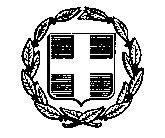 ΕΛΛΗΝΙΚΗ ΔΗΜΟΚΡΑΤΙΑΝΟΜΟΣ ΔΡΑΜΑΣ ΔΗΜΟΣ ΠΑΡΑΝΕΣΤΙΟΥΤίτλος ΥπηρεσίαςΠΕΡΙΣΥΛΛΟΓΗ ΚΑΙ ΦΡΟΝΤΙΔΑ ΑΔΕΣΠΟΤΩΝ ΖΩΩΝ ΔΗΜΟΥ ΠΑΡΑΝΕΣΤΙΟΥΠΕΡΙΣΥΛΛΟΓΗ ΚΑΙ ΦΡΟΝΤΙΔΑ ΑΔΕΣΠΟΤΩΝ ΖΩΩΝ ΔΗΜΟΥ ΠΑΡΑΝΕΣΤΙΟΥΤΜΗΜΑ ΤΕΧΝΙΚΩΝ ΥΠΗΡΕΣΙΩΝ & ΠΕΡΙΒΑΛΛΟΝΤΟΣΦορέαςΔήμος ΠαρανεστίουΆρθροΕίδος ΥπηρεσίαςΠοσότητα ΖώωνΤιμή ΜονάδαςΣύνολοΆρθρο 1Ειδική σήμανση με περιλαίμιο μεταλλική κονκάρδα16Άρθρο 2Περισυλλογή μεταφορά και επανένταξη αδέσποτων16Άρθρο 3Στειρώσεις16Άρθρο 4Παραμονή νοσηλεία σίτιση16Άρθρο 5Ηλεκτρονική σήμανση16Άρθρο 6Εμβολιασμός16Άρθρο 7Αποπαρασίτωση από εξωπαράσιτα16Άρθρο 8Αποπαρασίτωση από ενδοπαράσιτα16Άρθρο 9Ορολογική εξέταση Λεϊσμανίασης16Άρθρο 10Αρχείο ζώων16ΣΥΝΟΛΟΦΠΑ 24 %ΣΥΝΟΛΟ ΜΕ ΦΠΑ